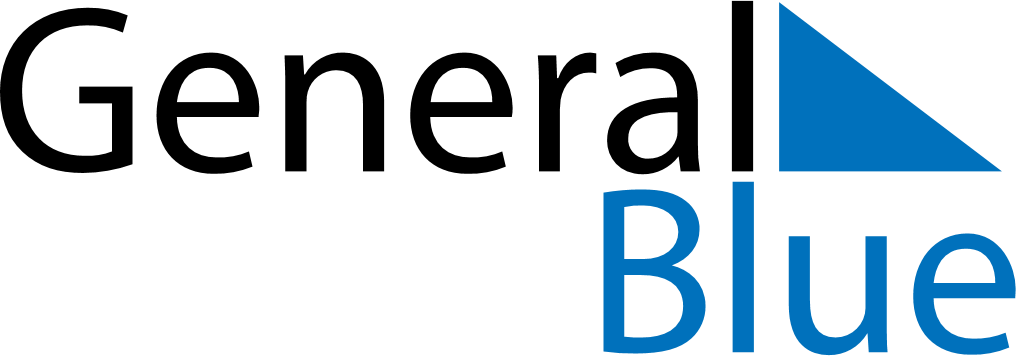 December 2023December 2023December 2023ZimbabweZimbabweMONTUEWEDTHUFRISATSUN123456789101112131415161718192021222324Unity Day25262728293031Christmas DayBoxing Day